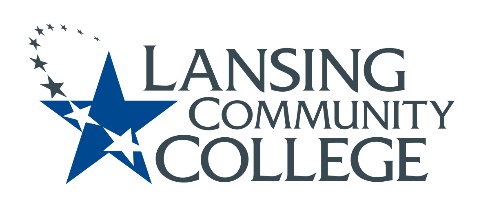 Curriculum Committee Report for the 
Academic SenateMeeting date: 2/15/2023The Curriculum Committee meets on the 1st and 3rd Wednesday of each academic calendar month. The following items were discussed and reviewed at the Curriculum Committee Meeting of 02/15/2023.For those interested in examining the CC documents, they can be found in the folder for Academic Senate review.Proposed New Program(s) of Study: Social Sciences, General AssociateProposed New Courses:  n/aProposed Course Revisions:n/aProposed Expedited Course Revisions:ENGL 098 – Integrated Reading/Writing IProposed Program of Study Discontinuations:Social Sciences, AA (0121)Proposed Course Discontinuations:n/aOther business: CIMT Course Revisions APPROVED:CJUS 131CJUS 255HUMS 140WELD 105Next Curriculum Committee will meet on Wednesday, March 1, 2023, from 2:30-4:30 pm on WebEx. Respectfully submitted, Tamara McDiarmid, Curriculum Committee Chair